Родителям о ФГОСС 1 сентября 2013 года вступил в силу Закон "Об образовании в Российской Федерации", который закрепляет дошкольное образование в качестве отдельного уровня общего образования. 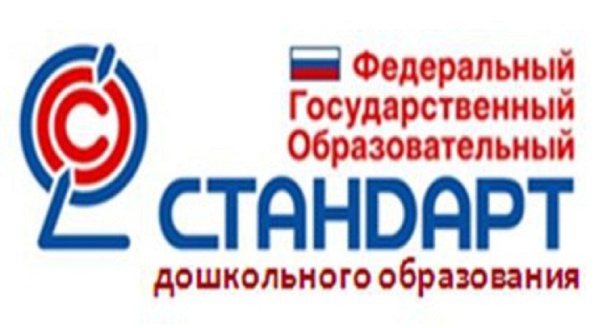 	Новый статус дошкольного образования предусматривает разработку Федерального государственного стандарта дошкольного образования - впервые в истории российского образования. Разработчики называют его "стандарт поддержки разнообразия детства". 	Что стоит за этими словами? И как изменится жизнь детей, родителей и воспитателей.	Зачем нужен ФГОС дошкольного образования?	Стандарт для дошкольного образования - это требование нового закона об образовании, в котором дошкольное образование признано уровнем общего образования.	Сегодня действуют Федеральные государственные требования (ФГТ) к дошкольному образованию, которые состоят из двух частей: требований к структуре основной образовательной программы дошкольного образования и требований к условиям её реализации. 	В стандарте появятся требования к результатам, но это не означает, что выпускникам детских садов придётся сдавать экзамены! 	Никакой итоговой аттестации не будет, это норма закона. 	При этом с помощью мониторинговых исследований на разных этапах можно и нужно будет фиксировать уровень развития ребёнка, чтобы педагоги дошкольных учреждений, родители понимали, над чем работать дальше.	 Внимание к стандарту будет, более пристальным, потому что дошкольное детство - это тот период жизни ребёнка, когда семья проявляет к нему максимальный интерес. 	Что нового ожидает дошкольное образование в ближайшем будущем?	В настоящее время начато общественное обсуждение проекта нового закона Российской Федерации "Об образовании", в котором глава 11 полностью посвящена дошкольному образованию. 	Чем предлагаемый законопроект принципиально отличается от действующего Закона? 	Во-первых, дошкольное образовательное учреждение из "камеры хранения" ребенка реально превращается в образовательную организацию, в которой реализация основной образовательной программы дошкольного образования сопровождается осуществлением присмотра и ухода за воспитанниками, включая организацию их питания и режима дня. 	Во-вторых, все дети предшкольного возраста должны быть обеспечены возможностью получения дошкольного образования. 	В-третьих, плата с родителей (законных представителей) взимается за присмотр и уход за ребенком. Образовательная программа предоставляется бесплатно. 	В результате принимаемых мер должна измениться организационно-правовая форма дошкольных учреждений, создан сектор автономных некоммерческих организаций. Планируется, что будут развиваться частные дошкольные организации. 	Внедрение нормативно - подушевого механизма оплаты услуг предоставит родителям возможность выбора между муниципальными и частными учреждениями и организациями, оказывающими услуги дошкольного образования. 	Стимулирование конкуренции в дошкольном образовании и введение системы муниципального заказа на услуги дошкольного образования выведет на первый план качество образовательной услуги, которое напрямую будет зависеть от понимания каждым детским садом своего места в системе непрерывного образования.  Ст. воспитатель – Модёнова И.М.	